Onderwerp 4:  Nasionalsime is nou afgehandel :Hersiening: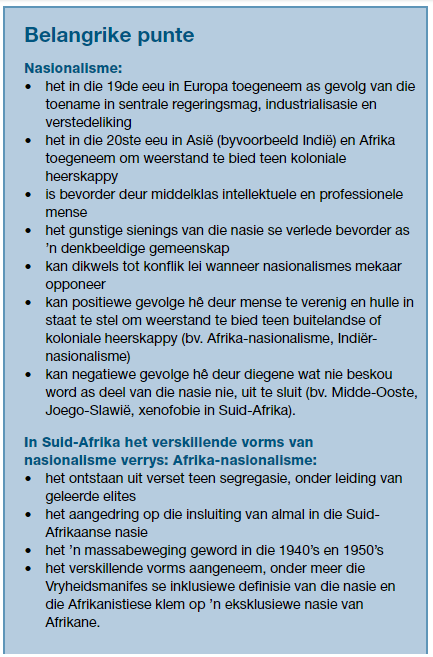 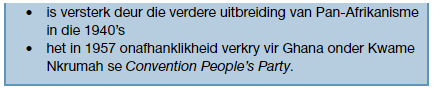 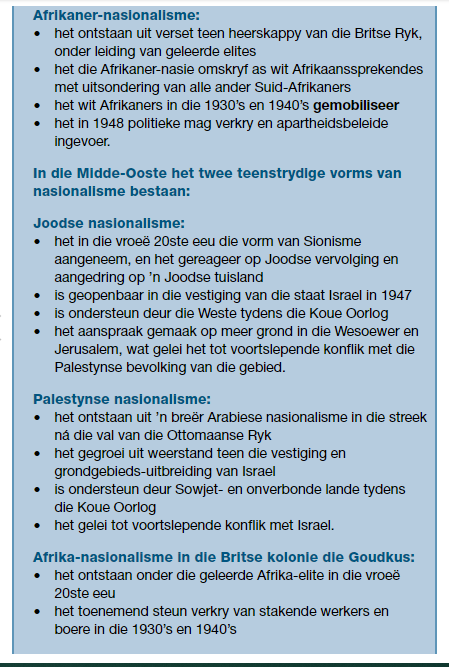 Assesserings opstel wat gedoen moet word: 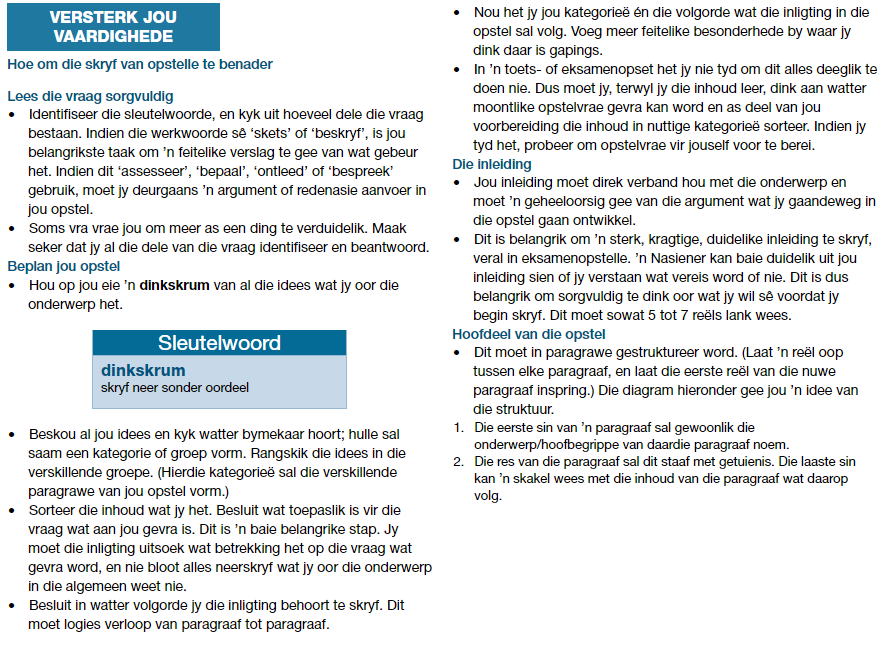 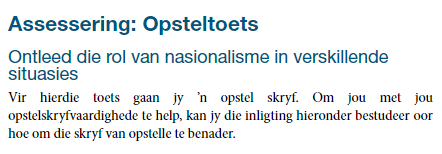 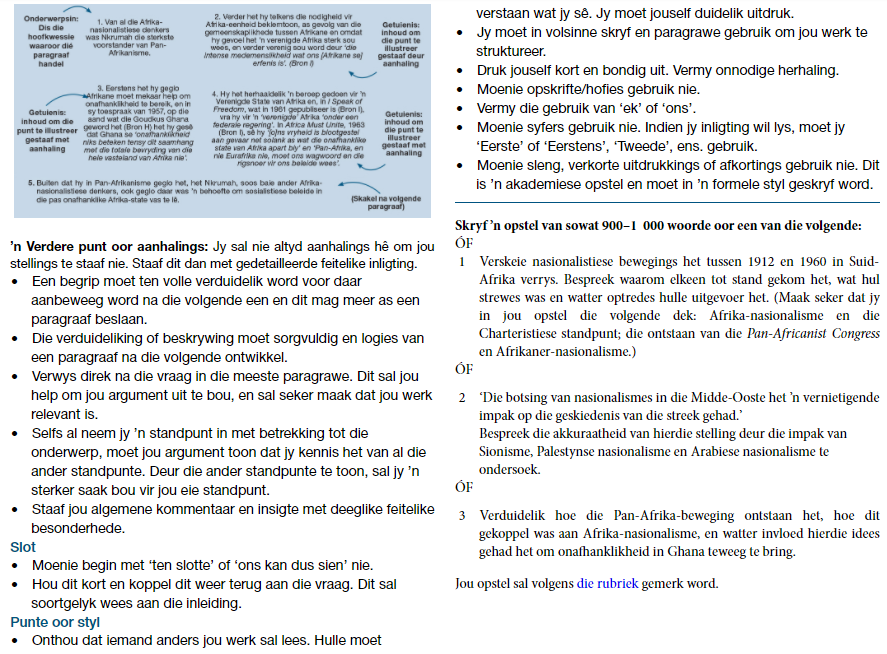 